S1 Drum Kit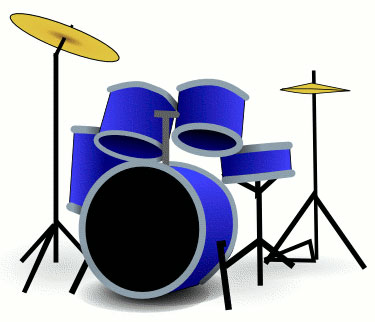 Rock Rhythm Pattern 1 –Rock Rhythm Pattern 2 –Rock Rhythm Fill Pattern 1 –Rock Rhythm Fill – create your ownExtension work – Ask your teacher to show you some more complicated patterns and fills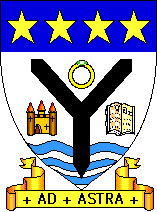 Count:1&2&3&4&Hi-hatXXXXSnareXXBass DrumXXCount:1&2&3&4&Hi-hatXXXXXXXXSnareXXBass DrumXXCount:1&2&3&4&SnareXXTom 1 XXTom 2XXTom 3XXCount:1&2&3&4&SnareTom 1 Tom 2Tom 3